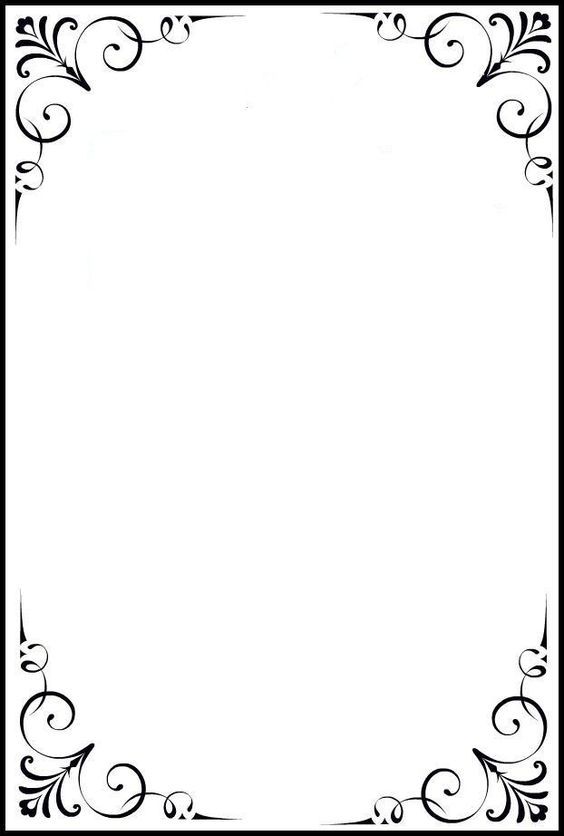 Fiche d’InscriptionVacances Automnales 2021De 3 à 11 ansNOM/Prénom de l’enfant : Date de naissance : / /A remplir par la Directrice : QF : ______   DC : _______  Montant : _______ AttestationGarderie Matin : entre 7h30/8h45 	Garderie Soir : entre 17h15/18h30 Semaine du 25 au 29 Octobre (5j) :Garderie Matin		REPAS		Garderie Soir Semaine du 02 au 05 Novembre (4j) :Garderie Matin		REPAS		Garderie Soir En signant l’inscription de votre enfant, cela signifie que vous avez pris note et acceptez le Règlement intérieur et le Projet Pédagogique du Pôle Enfance Jeunesse de Lexy.Fait à 		   Le Prix /sem.GMGS-10%RTOTALSem 1Sem 2 (4j)A remplir par la DirectriceA remplir par la DirectriceA remplir par la DirectriceA remplir par la DirectriceA remplir par la DirectriceA remplir par la Directrice